   2015-2016 PGHS Band Spirit Wear Order Form   Orders Due by: Monday, March 14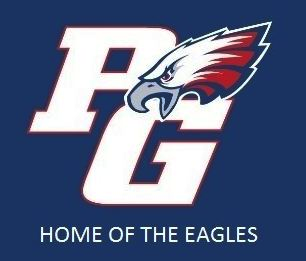 Student Name: ___________________ Phone Number: __________________ Email: _______________Please make check payable to PGHS Band Boosters. Staple check or an envelope with cash to this order form and return to Mr. Souliere.  If you’re paying with cash, please write your name on the envelope.  Any questions, please contact Terry Kammerer at 916 686-6593 or treadkammerer@hotmail.comBand T-Shirt:   Red with Band logo on the front.  Adult Mens S,M,L,XL and XXL. 100% cotton          __________		_____NA_____	                ___________         X          $15                 =      ___________($3 for each sold to Student’s Account)Band T-Shirt: Red with Band logo on the frontAdult Womens S, M, L, XL and XXL 100% cotton	  __________		_____NA_____	                ___________          X          $15                 =    ____________($3 for each sold to Student’s Account)Band Long Sleeve T-Shirt:  Red with Band logo on the front.  Available in Adult S, M,                        __________		_____NA_____	                 ___________          X          $17                 =   ___________L, XL and XXL.  !00% cotton ($3 for eachsold to Student’s Account)Hooded Sweatshirt: Red or Navy withBand logo on the front.  Printed on heavy duty 50/50 cotton/poly blend. Available                      __________		   __________		___________              X          $27                 =   ___________in Adult S, M, L, XL and XXL. ($3 for   	 each sold to Student’s Account)Crew Neck Sweatshirt: Red or Navywith Band logo on the front.  Printed on 50/50 cotton/poly blend. Available in                          __________		__________	            ___________                X          $25                 =   ___________     Adult S,M,L,XL and XXL. ($3 for eachsold to Student’s Account)Decal: Die cut vinyl window decal with white          __________		_____NA_____	            ___________                X          $5                =      ___________     PG eagle logo. Size in 3.75” by 5”  					CHECK # _____________				TOTAL COST:                                                ______________